2017 Deep South Bayou Dualswww.bayouduals.comWhen: Thursday and Friday December 28th-29thWhere: Lamar Dixon Expo Center	    9039 St. Landry Dr.	    Gonzales, LA 70737Times: Weigh-ins will start at 7:30am and wrestling will start at 9am both daysEntry Fee: As stated on the website after October 15th entry fee is $375. This will         be the entry fee unless fees are paid the same day of event. If this is the case the entry fee will be $425. All entry fees will need to be paid before your team can participate.Admission: $15, Children under 8 years old are freeAwards: Trophies for the top 8 teams, Plaques for the Pool winners, Upper and lower weight OWRules: All NFHS and LHSAA rules will be followed.  Format: Day 1 will be pools wrestling for seeds into the Championship bracket. Pool placement will determine placement into bracket. Championship bracket will be a 16 team bracket with wrestle backs. The remaining teams will be placed into brackets with teams of similar pool placements.Concessions will be available. If there are any questions please contact meBrian B HessSt. Amant Wrestling Coach410-430-4255brian.hess@apsb.orgbrady8ball@me.com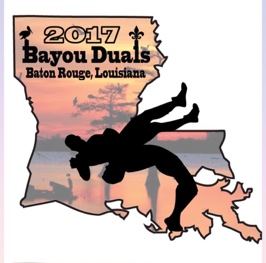 